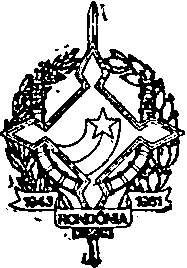 GOVERNO DO ESTADO DE RONDÔNIA    GOV ER NA DORIA             DECRETO Nº 2724 DE 17 DE SETEMBRO DE 1985.ABRE CRÉDITO SUPLEMENTAR NO ORÇAMENTO VIGENTE.O GOVERNADOR DO ESTADO DE RONDÔNIA, no uso desuas atribuições legais e com fundamento no ítem I, Art. 4º da Lei nº 38 de 11 de dezembro de 1984,D	E	C	R	E	T	A:Art. 1º - Fica aberto um Crédito Suplementar no valor de Cr$ 1.000.000.000 (HUM BILHÃO DE CRUZEIROS) a seguinte Unidade Orçamentária: Casa Civil, observando, as Classificações Institucionais, Econômicas e Funcional-Programática a seguir.GOVERNO DO ESTADO DE RONDÔNIA 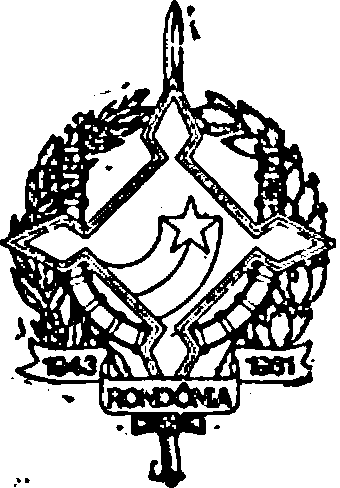 GOVER NA DOR IAArt. 2º - O valor do presente Crédito será coberto com os Recursos que trata o inciso III, do § 1º, Art. 43 da Lei Federal Nº 4.320 de 17 de março de 1964.Art. 3º - Fica alterada a Programação das Quotas Trimestrais no Orçamento Vigente das Unidades Orçamentárias, estabelecida pelo Decreto Nº 2561 de 13 de dezembro de 1984 conforme discriminação:CASA CIVILI TRIMESTE                        1.906.354.125II TRIMESTRE                      1.683.823.499III TRIMESTRE                     5.479.228.876           IV TRIMESTRE                      2.909.793.500           TOTAL                            11.979.200.000       SECRETARIA DE ESTADO DO PLANEJAMENTO E CORRDENAÇÃO GERALI TRIMESTE                        20.497.550.220II TRIMESTRE                      32.885.513.649III TRIMESTRE                     47.251.158.306IV TRIMESTRE                      28.661.699.671           TOTAL                            139.295.921.846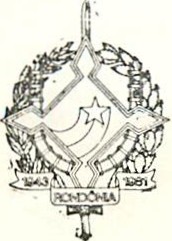 GOVER NO DO ESTADO  DE RONDÔNIAGOV ER N A DORIA	  Art. 4º - Este Decreto entrará em v igor na data de sua publicação .ÂNGELO ANGELINGOVERNADORJOSÉ LACERDA DE MELOSECRETÁRIO ADJUNTO DE ESTADO DO PLANEJAMENTO E COORDENAÇÃO GERALSUPLEMENTASUPLEMENTA11.00-GOVERNADORIA11.01-CASA CIVIL1.000.000.0003132.00–OUTROS SERVIÇOS E ENCARGOS100.000.000TOTAL100.000.000PROJETO/ATIVIDADECORRENTETOTAL11.01.03.07.020.2.001 – Coordenação da Política Governamental 100.000.000100.000.000TOTAL100.000.000100.000.0003132.00–OUTROS SERVIÇOS E ENCARGOS900.000.000TOTAL900.000.000PROJETO/ATIVIDADECORRENTETOTAL11.01.03.07.023.2.003 – Divulgação e Publicidade900.000.000900.000.000TOTAL900.000.000900.000.000REDUÇÃOREDUÇÃO13.00-SECRETARIA DE ESTADO DO PLANEJAMENTO E COORDENAÇÃO GERAL1.000.000.00013.01- SECRETARIA DE ESTADO DO PLANEJAMENTO E COORDENAÇÃO GERAL1.000.000.0003120.00-MATERIAL DE CONSUMO400.000.0003132.00-OUTROS SERVIÇOS E ENCARGOS400.000.0004120.00-EQUIPAMENTO E MATERIAL PERMANENTE200.000.000TOTAL1.000.000.000PROJETO/ATIVIDADECORRENTECAPITALTOTAL13.01.03.09.020.2.007 – Supervisão e Coordenação do Planejamento Governamental800.000.000200.000.0001.000.000.000TOTAL800.000.000200.000.0001.000.000.000